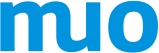 Dodavatel:ATLAS software a.s.Výstavní 292/1370200 Ostrava 2IČO: 25898795číslo objednávky	NIPEZ	ID	v OlomouciMuzeum umění Olomouc státní příspěvková organizace Denisova 47771 11 Olomouc www.muo.cz info@muo.czxxx–Bankovní spojení:0013/7/2021	79994000-8 SprávasmluvMUOLX001GG14	08.07.2021xxxxxČíslo účtu: xxBIC (SWIFT): xxObjednáváme u Vás manažerský informační systém Manažer smluv a dokumentů až propět uživatelů dle cenové nabídky Předpokládaná hodnota: 80 000,00 Kč DěkujiMgr. Ondřej Zatloukalředitel Muzea umění OlomoucNa fakturu prosím uveďte číslo objednávkyIBAN: xxxIČ: 75079950vyřizujexxxx……….……….……….účel, zdůvodnění nákupuManažerský informační systémPodpis schvalujícího (vedoucí oddělení, referátu, odboru)……….……….……….Podpis správce rozpočtu potvrzuji, že jsem prověřil(a) připravovanou operaci ustan.§ 13 vyhlášky 416/2004 Sb.Individuální příslib Kčbez DPH:s DPH: 80 000,00 Kč……….……….……….datum a podpisDotaceVýstavamuzeum umění olomouc / olomouc museum of art / kunstmuseum olmütz / muzeum sztuki w ołomuńcu